00/00/202		DateCheck Request FormFamilies with Children from China—Austin, Texas ChapterRequest Information (to be completed by FCC member)Note: All money spent on FCC’s behalf must be pre-approved by the President. This can be in the form of board-approved event budgets, specific board-approved expenditures, or an individual expenditure approval by the President. Failure to get pre-approval prior to spending personal funds may risk FCC’s ability to reimburse you 
for the money spent.Name	Same	$	Requested by	 payee	Amountpayee mailing addressReason for expenditureInvoice or receipt attached? (Please bold your answer.)      YES     NOCheck Information (to be completed by FCC Treasurer)	00/00/202	Authorization signature	date	$	check number	AmountNote: A concurrence is required by a second signor if the check is greater than $250 and is not already evidenced by a board-approved and fully executed contract. 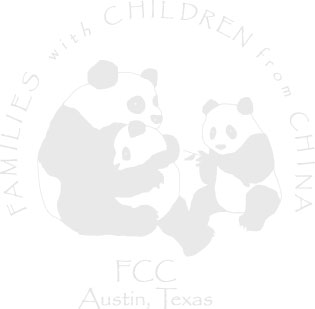 concurred by	method (phone/email)	00/00/202	signature	concurrence datecheck issued by	mode of delivery (by hand, mail, etc.)Receipt of payment received from vendor?	G  YES     G  NOPreparer ChecklistG  Disbursement authorized	G  Receipt of payment attached
G  Treasurer notified of expense	G  Form and attachments forwarded to Treasurer
G  Invoice/receipt attachedTreasurer ChecklistG  Recorded into account records by Bookkeeper